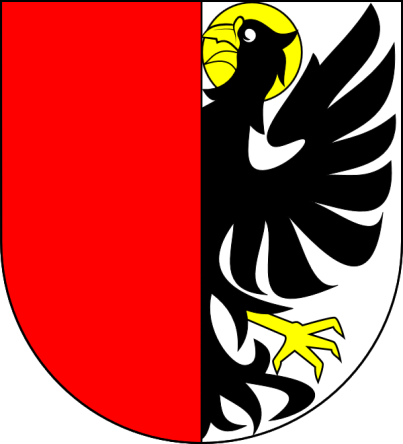 MĚSTO PILNÍKOVv souladu s ustanovením § 39 zákona č. 128/2000 Sb., o obcích (obecní zřízení), ve znění pozdějších předpisů, zveřejňuje záměr: PRONÁJMUpozemku za účelem zahrady, sekání trávy, uložení dřeva: pozemek p.č. 721/2 v k.ú. Pilníkov I o výměře 410 m2 – viz příloha č.1.Na výše uvedený pozemek existuje konkrétní zájemce a roční nájemném je stanoveno ceníkem nájemného z 1.6.2016 schváleného na veřejném zasedání 2/2016 usnesením číslo 24.	                                                                              Petr Jirásko, místostarosta                                                         Na úřední desce vyvěšeno dne: 17.7.2023	sejmuto dne:   